ANEXA 5. E la procedurăConţinutul-cadru al memoriului de prezentareI. Denumirea proiectului:II. Titular:  - numele;DAMI FERM LACTO  SRL  - adresa poştală;Comuna SImand Judetul Arad 0747328650 , strada Nr 803 C  - numărul de telefon, de fax şi adresa de e-mail, adresa paginii de internet;tel: 0747328650 sau 0742740261  - numele persoanelor de contact:Heredea Marian - Imputernicit sau Bebeselea Maria - Administrator        • director/manager/administrator; Bebeselea Maria - Administrator  • responsabil pentru protecţia mediului.Maria Bebeselea - Administrator
III. Descrierea caracteristicilor fizice ale întregului proiect:  a) un rezumat al proiectului;Se propune construirea unei anexe a exploatatiei agricole formate din mai multe corouri de cladire pe terenu cu datele de indentificare CF . Nr. 302448, teren cu suprafata de 34 800 mp (date erontate) construirea unei ferme moderne formata din multiple corpuri de cladire cu dotari construite la standarde europene . Prin proiect se propune urmatoarea  configuratie : -ZONA ADMINISTRATIVA -PLATFORMA GUNOI - SALA DE MULS -MAGAZIE FURAJE +BUCATARIE FURAJERA -BAZIN DEJECTII LICHIDE -ADAPOST1 300 OI-ADAPOST 2 300 MIEI-ADAPOST 3- 0 VACI -FANAR Adaposturile pentru animale vor fi deschise pe fatadele princiape si posteriara lucru ce va permite circulatia aerului in acestea . Adapsoturile nu vor necesita masuri specilae de protectie improtriva incediilor acestea fiid proiectate sub forma unor struturi deschise .        b) justificarea necesităţii proiectului;Proiectul propus se necesita deoarece beneficiarul doreste sa isi extinda domeniul de activitate in zona cresterii animalelor . beneficarul investitiei are o vasta experienta in domeniul agriculturii si zootehniei domenii in care are activitati si care se pot cupla impreuna pentru rezolvarea unor probleme sau necesitati comune .   c) valoarea investiţiei; Conform deviz general valoarea construtiilor si instalatiilor  - 2 484 219 lei cu TVA conform deviz general - C+M .     d) perioada de implementare propusă; Conform urbanims nr .06 din 28.03 .2018 periodada de implementare va fi de 24 de luni de la initierea inceperii lucrarilor de construire . e) planşe reprezentând limitele amplasamentului proiectului, inclusiv orice suprafaţă de teren solicitată pentru a fi folosită temporar (planuri de situaţie şi amplasamente);Plan de incadrare ( atasat proiectului ) Plan de situatie - general ( atasat proiectului ) Planimetrii ( atasat proiectului ) f) o descriere a caracteristicilor fizice ale întregului proiect, formele fizice ale proiectului (planuri, clădiri, alte structuri, materiale de construcţie şi altele).Se prezintă elementele specifice caracteristice proiectului propus:  - profilul şi capacităţile de producţie;Anexa exploatatiei agricole este formata din doua adaposturi de animale care vor acomoda cate 300 de capede de ovine si 20 capete de bovine . Cresterea animalelor Capacitatiile de productie sunt : Constructii propuse : Adapost ovine Oi cu miei 300 capete - 631,5 mp
Oi fara miei 300 capete - 588,0 mp Circulatii aferente - 471,0 mp
Sistem contentie/tratament - 58,5 mp SUBTOTAL : 1 749,0 mp ADAPOST BOVINE: Vaci de lapte 20 capete - 67,0 mp Stand furaje - 86,5 mp
Alee furaje - 108,0 mp SUBTOTAL : 261,5 mp SALA DE MULS: Zona asteptare - 99,0 mp
Sala de muls - 139,5 mp
Sala tanc racire lapte - 37,0 mp Vestiar femei - 17,5 mp
Vestiar barbati - 17,5 mp
Hol - 11,0 mp SUBTOTAL : 321,5 mp TOTAL : 2 332,0 mp AC= 2 448,5 m2 AD= 2 448,5 m2 AU= 2 332,0m2 Magazie furaje -65mp Celule cereale sroturi-220.5mpDepozit paie - 536mp Fanar - 930mp Platforma utilaje - 216 mp Platforma gunoi -451mpBazin dejectii lichide – descrierea instalaţiei şi a fluxurilor tehnologice existente pe amplasament (după caz);Intreaga ferma va fi formata din doua adapostruri pentru ovine si unul de capacitati mici pentru  bovine, o platforma de depozitare a gunoiului , un bazin pentru dejectii , un fanar si un corp de cladire cu functiuni sanitare , administrativ si vestiar . Ca si flux tehnologic intrega ferma vaputea fi accesata de pe drumul comunal / strada FN de la marginea localitatii Sintea Mare . Intrega ferma este amplasata la o distanta  de 126.74 de metri fata de tesutul de case distanta care se va parcurge pe un drum intern amplasat perpendicular pe drumul comunal , drum pe care va fi amplasat un dezinfector pentru rotiile autovehiculelor si utilajelor de lucru . Dupa ce se va intra in incinta fermei utilajele de lucru se vor depozita pe platforma de utilaje de lucru sau acestea se vor putea folosi in procesul de producere a furajelor pentru animale in hala de producere a fujarjelor . Materia din procesul de producere se va duce in magazia de furajare loc din care se vor duce cu un utilaj de lucru specilizat, furajele in adapostul de ovine si bovine . Intreg procesul de hranire al acestora se va efectua prin intrarea in adapost si hranirea animalelor in zona de hranire amplasata pe partea cu aleea de furajare a fiecari boxe in parte . Intregul adapost va avea amplasat pe mijloc o alee de furajare de unde se vor putea hrani atat oile cat si mieii din cadrul fermei . Pentru bovine se va folosi acceasi procedura de hranire . Pentru exploatare oile vor fi ghidate pe rand in grupuri de cate 100 de capete in zona de muls printr-o zona de trecere acoperita care va face legatura dintre adapost si zona de muls . Sala de muls va fi impartita in doua mari zone o zona de asteptare si spatiul propriuzis unde se vor mulge oile / sale de muls . Langa sala de muls se va amplasa un tanc de racire a laptelui  tanc care se va putea accesa si de la exterirourl salii de muls in vederea colectarii laptelui pentru a fi procesat intr-o alta locatie . Sala de muls va avea si un grup sanitar cu o zona vestiare  cugrupuri sanitare amnajate pe sexe pentru personalul care va efectual operatiunile de mulgere . Adaposturile de ovine vor avea si o zona de contentie si tratament spatiu care se va putea accesa pe un coridor inchis legat de adapostul principal . Adapostul de bovine va avea o zona de crestere a acestora , zona formata din boxe care vor adaposti animalele , o zona de acces si furajare fomata din allea de circulatie , standul de fuurajare si aleea de furajare  cat si o zona dedicata mulgerii acestora formata dintr-o sala de muls si o  zona unde va fi amplasat tancul de racire a laptelui pana la repuarea acestuia . Adapostul pentru ovine va avea in componeta sa si doua boxe pentru fatare si o boxa pentru vitei , compartimente care vor fi amplasate langa boxele unde se vor adaposti bovinele . Bovinele se vor hrani pe aleea de furajare dupa care vor fi duse la muls de unde se va prelua laptele rezulta in tancul de racire al laptelui . Dupa preluarea laptelui acesta se va duce intr-o unitate specila de procesare . Adaposturilede ovine si de bovine vor fi conectate la un bazin de dejectii lichide iar gunoiul rezultat se va depozita pe o platforma de gunoi . Amblele amplasamente vor fi calibrate si dimensinonate conform calcului de dimensionare pentru acest tip de activitate conform legislatiie in vigoare . Productia de gunoi:Vaci - gunoi de grajd solid : 1,6 - 1,9 m3/animal/luna → 1,9 m3 x20 capete = 38 m3             - dejectii semilichide : 1,2 - 1,6 m3/animal/luna → 1,6 m3 x20 capete = 32 m3Oi - gunoi de grajd solid : 0,093 m3/animal/luna → 0,093 m3 x600 capete = 55,80 m3Ø  Pentru o perioada de 6 luni de stocare a gunoiului solid pe platforma.38 m3+55,80 m3=93,80 m393,80 m3 x  6 luni = 562,80 m3Astfel se ajunge la urmatoarele dimensiuni 15 m x 20 m x 2 m → capacitate 600 m3v  NOTA. Luand in calcul si suprafata necasara pentru mutarea gramezilor de material in timpul procesului de compostare, suprafata totala ar trebui sa fie de 1,5-2 ori mai mare decat suprafata necesara depozitarii efective a gunoiului de grajd.→ suprafata platformei 15m x20m = 300 m2                                                                   300 m2  x 1,5 = 400 m2In concluzie platforma va avea 22 m x  20,50 m x 2 mØ  Pentru o perioada de 6 luni de stocare a dejectiilor lichide in bazin.v  NOTA. Se aproximeaza un necesar de 4-5 m3 pentru fiecare 100 t gunoi.Vaci - 45-50 kg gunoi/zi → 50 kg x 20 capete = 1000 kg/ziOi - 2,8 kg/zi → 2,8 kg x 600 capete = 1680 kg/ziTotal (vaci+oi) 1000+1680=2680 kg/zi → 2,68 t                           2,68 t x 180 zile = 482,4 t  → 5m3 x 5= 25 m3Vaci - dejectii semilichide : 1,2 - 1,6 m3/animal/luna → 1,6 m3 x20 capete = 32 m3                         32 m3 x 6 luni = 192 m3TOTAL DEJECTII LICHIDE  192 m3 + 25 m3= 217 m3Astfel bazinul propus are urmatoarele dimensiuni: cilindru cu diametru de 12 m si h 2 m (volum= 3,14 x 62x2) → capacitate 226,08 m3.  Intregul ansablu va avea si o serie de spatii pentru depozitarea fanului care va fi folosit atat pentru hranirea animalelor cat si pentru creearea unor conditii propice pentru trai al acestora . Fanrele vor fi amplasate vis-a-vis fata de adaporturile de bovine pentru a facilita accesul la acestea cu utilajele care se vor folosi in procesul d ehranire al acestora .    – descrierea proceselor de producţie ale proiectului propus, în funcţie de specificul investiţiei, produse şi subproduse obţinute, mărimea, capacitatea;Ferma va  fi compusa din ovine si bovine cu  o capacitate de 300 oi , 300 miei si 20 de vaci  de capete - bovine . Principalul produs  care va rezulta din ferma va fi laptele de oaie si laptele de vaca , ambele produse vor fi stocate in tancuri speciale de racire a laptelui, tancuri de unde se va prelua laptele care se va duce la o unitate de procesare specializata in productia de branza de oaie si vaca .    – materiile prime, energia şi combustibilii utilizaţi, cu modul de asigurare a acestora;In zona avem amplasata o retea de tensiune mica / medie care trece prin fata parcelei  . Toate sistemele , utilajele si agregatele folosite in cadrul fermei vor functiona pe baza de curent electric . Materiile prime utilizate vor fi furajele pentru animale cat si fanul amebele depozitate in spatii spepcial amenjatate .        – racordarea la reţelele utilitare existente în zonă;Se va executa racordul la reteaua de curent electric si cea de apa potabila . Canalizarea va fi asigurata prin construirea unui  bazin vidanjabil , bazin care va fi construit din beton cu capac metalic etans . Bazinul se va vidanja periodic in functie de necesitati .  – descrierea lucrărilor de refacere a amplasamentului în zona afectată de execuţia investiţiei;Obiectivul propus prin proiectul de fata nu va necesita lucrari de refacere a amplasamentului deoarece intervetiile propuse se vor face pe o parcela existenta care nu necesita lucrari majore de sistematizare .         – căi noi de acces sau schimbări ale celor existente;Pentru obiectivul propus prin proiectul de fata se va realiza un drum de acces care va fi amplasat pe terenul aflat in proprietatea Dami Ferm Lacto SRL . Drumul de acces va fi amplasat perpendicular pe drumul comunal  . Dumul de accces va fi racordat la drumul comunal printro zona de racord dimensionata capacitatiilor de curculatie necesare exploatatiei agricole .   – resursele naturale folosite în construcţie şi funcţionare;Pentru obiectivul  propus prin proiect nu se vor folosi resurse naturale in procesul de construire .   – metode folosite în construcţie/demolare;Pentru constructia propusa se vor folosi metodele clasice de construire mai exact se vor aduce materialele de construtie in teren , se vor organiza lucrarile de construire se vor sapa fundatiile si se va ridica in pozitie structura metalica care se va folosi pentru acoperirea adaposturilor de animale . Ulterior se vor executa lucrarile de sistematizare ale platformelor betonate pentru gunoi cat si lucrarile de amplasare ale containerlor adimistrative si a bazinului vidanjabil . Intrega proprietate se va inchide cu un gard din teava rectangulara cu profile zincate .   – planul de execuţie, cuprinzând faza de construcţie, punerea în funcţiune, exploatare, refacere şi folosire ulterioară;Etape de realizare a structurii/constructiei : Faza executie CONSTRUIRE ANEXA A EXPLOATATIEI AGRICOLE  balizarea structuriidecopertare sol vegetaltrasare fundatiisapatura mecanizata a fundatiilor pana la cota -1.20 fata de C.T.N.(cota aproximata de fundare )Nivelare si taluzare manuala a fundatiilor cu verificarea cotei de fundare.Se va instiinta, de catre dirigintele de santier, inginerul geotehnician, pentru verificarea adancimii de fundare si a terenului de fundare.Se monteaza carcasele de armatura din fundatiese pozitioneaza si se monteaza mustatile pentrutapile de fundare se va turna betonul pana la cota -0.10 fata de C.T.N.Se realizeaza cofragul pentru elevatie – la interior pana la cota -0.15 fata de cota +0,00 iar perimetral pana la cota -0.05 fata de cota +0.00Se monteaza carcasele de armatura pentru elevatie si se pozitioneaza armatura de colt si de intersectii, precum se verifica si lungimile de suprapunere la centurise aplasaezasa carcasele buloante si se pozitioneaza buloanele betonul se va spala de resturi de sol si murdarieSe pune in opera betonul pentru elevatiiSe realizeaza compactarea solului din ochiurile de elevatiiSe vor decofra elevatiile interioarese face completarea cu pamant, urmat de compactarese realizeaza stratul de piatra sparta compactatabetonul se va spala de resturi de sol si murdarieSe asterne stratul de folie pentru ruperea capilaritatiise asterne un strat de polistiren cu grosime de 3 cmse monteaza calareti la partea superioara a centurilor de elevatiese taie si monteaza plasa sudata si se va lega de calaretise pune in opera betonul pentru placa de la cota -0.05placa va fi stropita cu apa de minimi 2 ori pe zi, pentru a se evita fisurarea in adancime a betonuluise realizeaza trasarea zidarieise pune un strat hidrofug si se face zidaria de caramida, tesuta, cu strepi pe zona samburilorse monteaza carcasele pentru samburise inchide cofragul pe zona samburilorse realizeaza cofragul pentru placa, centuri, grinzi se monteaza carcasele de armatura pentru centuri si grinzi si armatura pentru intersectiise realizeaza armarea scariise monteaza armatura placii de peste parterse curata cofragul de resturi si se va verifica din nou armarease pune in opera betonul pentru samburi, centuri, grinzi si scaraplaca va fi stropita cu apa de minimi 2 ori pe zi, pentru a se evita fisurarea in adancime a betonuluise realizeaza trasarea zidarieise pune un strat hidrofug si se face zidaria de caramida, tesuta, cu strepi pe zona samburilorse monteaza carcasele pentru samburise inchide cofragul pe zona samburilorse realizeaza cofragul pentru placa, centuri, grinzi si scarase monteaza carcasele de armatura pentru centuri si grinzi si armatura pentru intersectiise monteaza armatura placii se curata cofragul de resturi si se va verifica din nou armarease pune in opera betonul pentru samburi, centuri si grinziplaca va fi stropita cu apa de minimi 2 ori pe zi, pentru a se evita fisurarea in adancime a betonuluiSe traseaza structura sarpantei se va realiza un strat hidrofug la contactul intre lemn si beton.se monteaza talpile prin gaurire si prindere de structura din beton cu conexpanduri M14x200 la un pas de 50 cmse realizeaza structura din metal  a sarpantei.se monteaza invelitoarea conform indicatiilor producatorului ales, precum si elementele invelitorii: parazapezi, aerisiri, elemente de imbinare.Se verifica aspectul zidarieise realizeaza un strat de tencuiala pentru a uniformiza suprafata suport a termoizolatieise monteaza profilele de soclu si inchidere a suprafetei ventilate a termosistemuluise lipeste polistirenul pe fatada, conform indicatiilor producatorului ( in zonele in care este necesara aceasta intervetie ) pe zona geamurilor si a usilor se va monta polistiren ignifugSe va realiza elavatia cu polistiren extrudat hidrofug ( daca va fi nevoie ) se vor diblui placile de vata minerala bazaltica conform indicatiilor producatoruluise realizeaza inchiderea cu tabla  a termosistemuluise aplica piesele de inchidere se da cu amorsa pe culoarea decorativei ( unde va fi cazul ) se realizeaza finisarea suprafetelor exterioare.Faza exploatare Ferma va avea zone dedicate personalului specilizat care va efectua operatiuniile e hranire, ingrijire si exploatare a animalelor . Personalul va avea acces la vestiare si la un birou administrativ . Intreaga ferma va avea o zona de depozitare a materiei prime  folosita in procesul de furajare , o zona pentru procesarea acesteia si un fanar cu capacitati dimensionate pentru intreaga explatatie agricola . Pe langa unitatiile mai sus mentionate vom avea amplasata si o platforma pentru utilaje pe care se vor amplasa utilajele folosite in procesul de hranire a animalelor si de manipulare a hranei acestora . Adapostrurile vor gazdui ovine si bovine iar zona de fanar se vor adapostri cerealele si materia prima tip hrana pentru animale . Zona de platforma si bazinul de dejectii vor fi curatate periodic cu ajutorul unor utilaje specializate de curatare .      – relaţia cu alte proiecte existente sau planificate;Obiectivul propus prin proiect este amplasat pe un teren tip trup izolat . Proiectul propus este un proiect individual fara legaturi directe sau indirecte cu proiecte din zona sau alte proiecte .   – detalii privind alternativele care au fost luate în considerare;Scenariul comparativ pentru acest proiect a fost construirea unui singur adapost de animale cu o capacitate mai mare , adapost care sa inglobeze toate functiunile care deservesc animalele atat  zona de fanar cat si adapostul pentru animale . Scenariul propus nu este fezabil atat ca buget cat si ca si constructie necesitand niste operatiuni speciale de construire si amplasare a obiectivului .   – alte activităţi care pot apărea ca urmare a proiectului (de exemplu, extragerea de agregate, asigurarea unor noi surse de apă, surse sau linii de transport al energiei, creşterea numărului de locuinţe, eliminarea apelor uzate şi a deşeurilor); Prin proiectul propus se asigura atat necesarul de apa cat si toate tipurile de agregate care se vor folosi in proiect . Intregul proiect propus nu va avea nevoie de alte tipuri de   – alte autorizaţii cerute pentru proiect.Aviz DSp , DSVSA , Apele Romane - Oradea, Aviz ANIF IV. Descrierea lucrărilor de demolare necesare:  - planul de execuţie a lucrărilor de demolare, de refacere şi folosire ulterioară a terenului; Obiectivul propus prin proiect nu va necesitia lucrari de demolare sau refacere .   – descrierea lucrărilor de refacere a amplasamentului;Amplasamentul existent se va compacta si se va resistematiza prin umplerea cu un strat de piatra concasata pentru a stabiliza zonele de manevre si de circulatii .   – căi noi de acces sau schimbări ale celor existente, după caz;Calea de access spre parcela se va pastra conform drumului de accces existent .   – metode folosite în demolare;Obiectivul propus prin proiect nu va necesitia lucrari de demolare sau refacere .  – detalii privind alternativele care au fost luate în considerare;A mai fost luata in considerare varianta creeri unui singur adapost pentru animale cu o capacitate de 240 capete insa aceasta varianta este nefezabila atat din punct de vedere functional cat si din punct de vedere finaciar .   – alte activităţi care pot apărea ca urmare a demolării (de exemplu, eliminarea deşeurilor).Nu se vor elimia deseuri , proiectul propus nu are capaciati de productie si nu foloseste anumite materiale din care pot rezuta deseruri V. Descrierea amplasării proiectului:  - distanţa faţă de graniţe pentru proiectele care cad sub incidenţa Convenţiei privind evaluarea impactului asupra mediului în context transfrontieră, adoptată la Espoo la 25 februarie 1991, ratificată prin Legea nr. 22/2001, cu completările ulterioare;Amplasamentul studiat este amplasat in arealul administrativ al localitatii Sintea Mare intr-o zona cu specific agricol care poate fi accesat de pe drumul judetean  DJ 79A care trece prin localitate Terenul  studiat este pozitionat  in arealul adminstratival comunei Sintea Mare  pe drumul de legatura dintre Orasul  Chisineu Cris si Comuna Cherelus,  . Conform regimului tehnic  terenul studiat este arabil in extravilan . Terenul studiat este identificat conform cartii funciare CF Nr. 300527 si CF Nr. 300583, teren aflat in proprietatea lui Bebeselea Calin Gheorghe cu drept de construire conform superficie cu drept de construire catre Sc Dami Lactor Ferm SRL  .Terenul studiat este amplasat fata de tesutul urban existent si fata de alte zone locuinte la urmatoarele distante  :La Nord - Comuna SIntea Mare - 127 mLa Sud - Comuna  Chercelus -8.84 km La Est - Comuna Sepreus  -   11 km La Vest - Orasul  Chisineu Cris - 6.79 km Fata de granita dintre Romania si Ungaria proiectul este amplasat la o distanta de 23.63 km -hărţi, fotografii ale amplasamentului care pot oferi informaţii privind caracteristicile fizice ale mediului, atât naturale, cât şi artificiale şi alte informaţii privind: 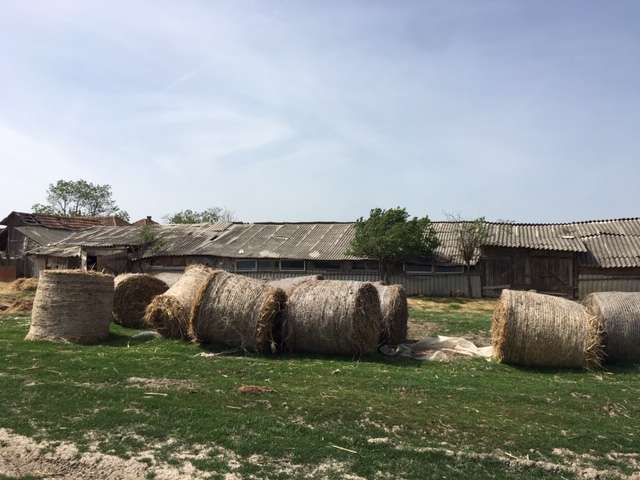 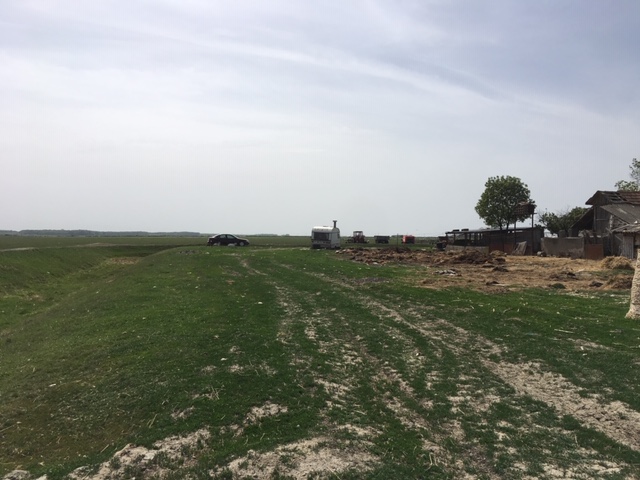 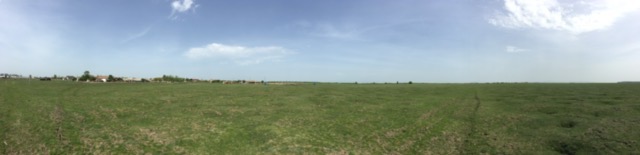 – localizarea amplasamentului în raport cu patrimoniul cultural potrivit Listei monumentelor istorice, actualizată, aprobată prin Ordinul ministrului culturii şi cultelor nr. 2.314/2004, cu modificările ulterioare, şi Repertoriului arheologic naţional prevăzut de Ordonanţa Guvernului nr. 43/2000 privind protecţia patrimoniului arheologic şi declararea unor situri arheologice ca zone de interes naţional, republicată, cu modificările şi completările ulterioare;Proiectul studiat nu se afla amplasat in arii protejate sau in vecinatatea unor situri cu valoare istorica .   – hărţi, fotografii ale amplasamentului care pot oferi informaţii privind caracteristicile fizice ale mediului, atât naturale, cât şi artificiale, şi alte informaţii privind:  • folosinţele actuale şi planificate ale terenului atât pe amplasament, cât şi pe zone adiacente acestuia; Terenul studiat nu intra sub incidenta vreunui PUZ sau PUG initiat de administratia locala Simand. Intregul ansablu este teren agricol iar ca si amplasament este amplasat intr-o zona cu specific agricol .   • politici de zonare şi de folosire a terenului;Terenul este teren agricol in momentul de fata nu sunt politici specifice de zonare ale acestuia deoarece nu intra sub incindenta nici unui PUZ .   • arealele sensibile;  – coordonatele geografice ale amplasamentului proiectului, care vor fi prezentate sub formă de vector în format digital cu referinţă geografică, în sistem de proiecţie naţională Stereo 1970;In zona studiata nu se gasesc arii protejate – detalii privind orice variantă de amplasament care a fost luată în considerare.Alte variante nu au fost luate in considereare deoarece beneficiarul nu dispune de alte terenuri sau de mijloace finaciare pentru achizitinarea unor alte terenuri . VI. Descrierea tuturor efectelor semnificative posibile asupra mediului ale proiectului, în limita informaţiilor disponibile:  A. Surse de poluanţi şi instalaţii pentru reţinerea, evacuarea şi dispersia poluanţilor în mediu:  a) protecţia calităţii apelor:  - sursele de poluanţi pentru ape, locul de evacuare sau emisarul;Apele uzate se vor descarca intr-un bazin vidanjabil care va fi construit complet ermetic cu capac metalic cu ganitura de cauciuc inchisa ermetic .   – staţiile şi instalaţiile de epurare sau de preepurare a apelor uzate prevăzute;Nu vom avea statii de epurare sau preepurare , proiectul nu necesita statii de preepurare sau epurare a apei .  b) protecţia aerului:  - sursele de poluanţi pentru aer, poluanţi, inclusiv surse de mirosuri; Amplasamentul studiat se afla la distate de peste 100 ml fata de orice tesut urban , deci sursa de mirorsuri se va disipa in aer pe intrega suprafata si arealele invecinate ale terenului studiat fara a se ajunge la zonele locuite .   – instalaţiile pentru reţinerea şi dispersia poluanţilor în atmosferă;Obiectivul studiat nu va genera  poluanti care se vor dispersa in atmosfera  in afara de mirosuri nu se vor folosi substante sau materiale care necesita instalatii speciale pentru retinerea poluantiilor .  c) protecţia împotriva zgomotului şi vibraţiilor:  - sursele de zgomot şi de vibraţii;Obiectivul studiat nu va genera vibratii sau zgomot .  – amenajările şi dotările pentru protecţia împotriva zgomotului şi vibraţiilor;Obiectivul studiat nu va genera vibratii sau zgomot .  d) protecţia împotriva radiaţiilor:  - sursele de radiaţii;Obiectivul studiat nu va genera radiatii.  – amenajările şi dotările pentru protecţia împotriva radiaţiilor;Obiectivul studiat nu va genera radiatii.  e) protecţia solului şi a subsolului:  - sursele de poluanţi pentru sol, subsol, ape freatice şi de adâncime;Prin proiect se prorpune construirea unei platforme betonate care sa acomodeze toate dejectiile rezultate de la animale aceeasta platforma nu va permite inflitrarea in sol sau in panza de apa freatica a materiilor fecale rezultate din procesul de crestere a animalelor .   – lucrările şi dotările pentru protecţia solului şi a subsolului;In vederea protectiei solului se vor amenaja platforme betonate pentru stocarea gunoiului cat si un bazin pentru dejectiile lichide , bazin care se va contrui strutura din beton impremeabilizat   f) protecţia ecosistemelor terestre şi acvatice:  - identificarea arealelor sensibile ce pot fi afectate de proiect; Terenul studiat nu se afla in aria protejata .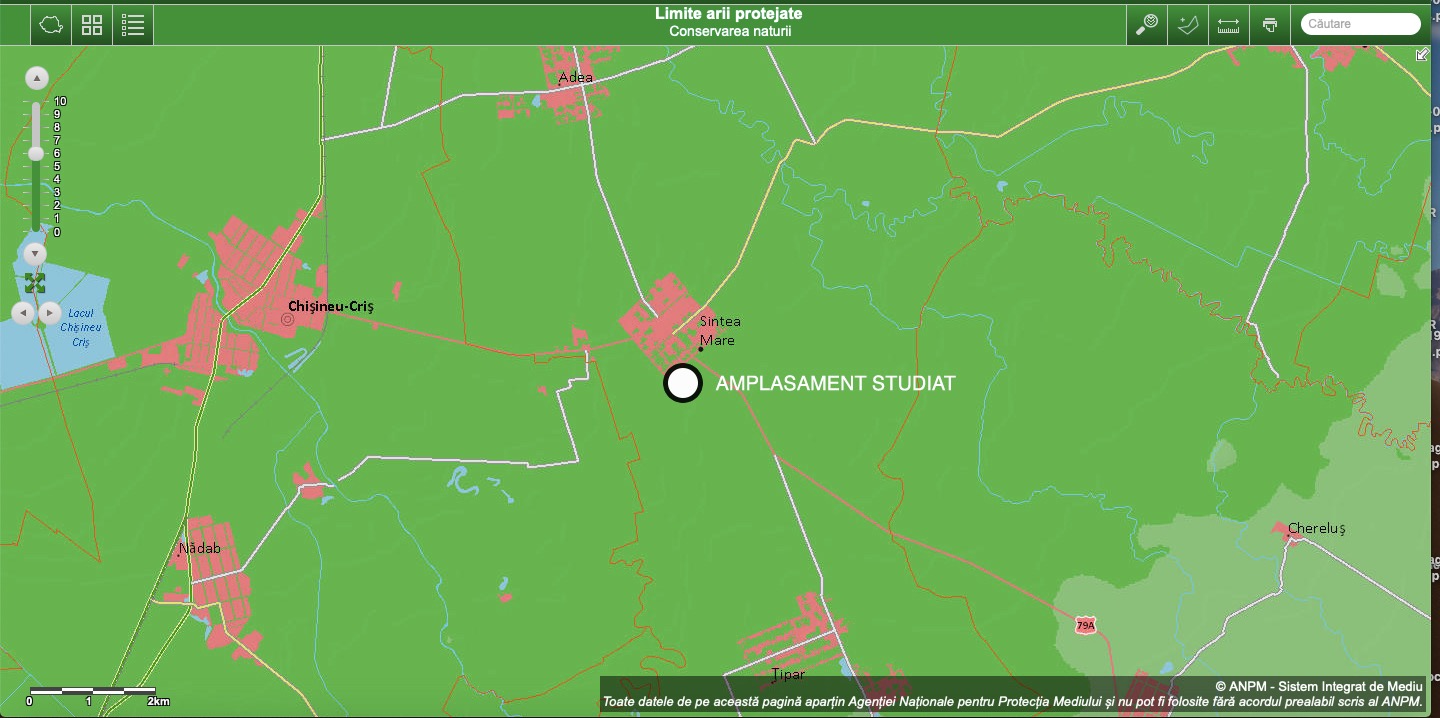  – lucrările, dotările şi măsurile pentru protecţia biodiversităţii, monumentelor naturii şi ariilor protejate; Parcela studiata este corp izolat fiind in momentul de fata teren agricol care este exploatat . Chiar daca parcela intra in zona protejata aceasta nu prezinta zone care sa fie locuite sau sa contina flora si fauna care sa faca parte din lista protejata .   g) protecţia aşezărilor umane şi a altor obiective de interes public:Obiectivul studiat nu va fi amplasat la limita localitatii Sintea Mare .  - identificarea obiectivelor de interes public, distanţa faţă de aşezările umane, respectiv faţă de monumente istorice şi de arhitectură, alte zone asupra cărora există instituit un regim de restricţie, zone de interes tradiţional şi altele;Obiectivul studiat nu este amplasata intr-un areal care sa afecteze anumite zone locuinte si protejate . – lucrările, dotările şi măsurile pentru protecţia aşezărilor umane şi a obiectivelor protejate şi/sau de interes public;  Parcela studiata nu este amplasata intr-un areal care sa afecteze anumite zone locuinte si protejate .   h) prevenirea şi gestionarea deşeurilor generate pe amplasament în timpul realizării proiectului/în timpul exploatării, inclusiv eliminarea:  - lista deşeurilor (clasificate şi codificate în conformitate cu prevederile legislaţiei europene şi naţionale privind deşeurile), cantităţi de deşeuri generate;Prin proiectul de fata se vor genera doar desueri organice care vor fi acomodate pe platforme betonate si in bazin de dejectii lichide conform calcului de dimensionare prezentat in capitolul anterior . Câteva dintre cele mai cunoscute caracteristici ale gunoiului de grajd, cu efecte pozitive sunt redate în cele ce urmează: conţine întregul complex de nutrienţi necesar plantelor cultivate; este considerat un îngrăşământ universal, corespunzător pentru toate plantele de cultură şi pe toate tipurile de sol. Se foloseşte cu precădere pe solurile sărace în humus, pe cele nestructurate sau cu structură degradată, pe cele grele (argiloase) pe care le afânează, pe cele uşoare (nisipoase) la care le îmbunătăţeşte caracteristicile de reţinere a apei;- procesele de mineralizare a materiei organice nu sunt rapide, datorită aportului de material vegetal folosit la aşternut, astfel că nitraţii sunt eliberaţi treptat;- introduse în sol contribuie la îmbunătăţirea stării structurale, la creşterea capacităţii calorice, a rezervelor accesibile de apă;are o acţiune benefică asupra activităţii macro şi microorganismelor din sol, stimulându-le activitatea şi dezvoltarea.Utilizarea gunoiului de grajdAzotul este un element foarte mobil in sol. Se poate pierde uşor prin levigare şi volatilizare. Gunoiul de grajd proaspăt trebuie împrăştiat pe câmp şi încorporat în sol prin arătură cât mai repede, pentru a se evita pierderile de azot prin volatilizare; astfel rămâne în sol blocat de către particulele de argilă şi de humus, urmând ca în timp gunoiul să se descompună transformându-se în humus. Fosforul este un element cu o mobilitate scăzută în sol, pierderile prin levigare sunt nesemnificatIIe, îngrăşămintele au o solubilitate înceată, necesitând mai mult timp pentru a se dizolva în soluţia solului. Potasiul este un element mobil în sol, pierzându-se uşor din stratul arabil prin levigare. În consecinţă, trebuie aplicat ca si azotul: 25% ca fertilizare de bază, se încorporează cu arătura, 35% odată cu pregătirea patului germinatII, 30% se aplică pe sol ca fertilizări faziale în 1-2 reprize şi 10% se aplică foliar în 2-3 reprize.În utilizarea gunoiului de grajd ca îngrăşământ, momentul de aplicare pe terenul agricol este deosebit de important.Perioadele când se aplica gunoiul de grajd variază în funcție de perioada când urmează să fie înființate culturile, cât mai devreme posibil, în cadrul perioadei de creştere a culturilor, pentru a maximiza preluarea nutrienţilor de culturi şi a minimiza riscul poluării. În fiecare an, cel puţin jumătate din cantitatea de gunoi rezultată în timpul iemii, trebuie împrăştiată până la 1 iulie, iar restul până la 30 septembrie.Nu se aplică gunoi în perioada cuprinsă între aparitia primului si ultimului înghet. Aceste date sunt stabilite be baza analizei seriilor de date meteorologice interpolate la nivelul fiecarei comuneGunoiul rezultat se va imprastia in diferite zone agricole adiacente zonei in care se afla amplasamentul . Gunoiul se administrează de regulă toamna, la lucrarea de bază a solului (prin aratură cu intoarcerea brazdei), în condiţii meteorologice favorabile, în special pe timp noros şi cu vânt slab. Pe măsura ce gunoiul se împrăştie, terenul este arat cu plugul,care amestecă şi încorporează bine gunoiul. Încorporarea se face mai adânc, până la 30 cm, pe terenurile uşoare (nisipoase) şi în zonele secetoase şi mai puţin adânc, până la 18- 25 cm pe terenurile grele, reci şi în regiuni umede. În zonele mai umede sepoate administra şi primăvara.   – programul de prevenire şi reducere a cantităţilor de deşeuri generate;Bovinele care vor creste in adaposturile propuse vor genera cantitati constate de gunoi acestea nu se vor putea reduce doar prin reducerea numarului de capete .   – planul de gestionare a deşeurilor;Deseurile rezultate de tip gunoi grajd se vor prelua cu utilaje specializate si se vor transporta in zone agricole pentru a fi imprestiate ca si ingrasament pentru teren agricol .   i) gospodărirea substanţelor şi preparatelor chimice periculoase:  - substanţele şi preparatele chimice periculoase utilizate şi/sau produse;  – modul de gospodărire a substanţelor şi preparatelor chimice periculoase şi asigurarea condiţiilor de protecţie a factorilor de mediu şi a sănătăţii populaţiei.Prin proiectul de fata nu se vor utiliza substante chimice periculoase .
  B. Utilizarea resurselor naturale, în special a solului, a terenurilor, a apei şi a biodiversităţii.VII. Descrierea aspectelor de mediu susceptibile a fi afectate în mod semnificativ de proiect:  - impactul asupra populaţiei, sănătăţii umane, biodiversităţii (acordând o atenţie specială speciilor şi habitatelor protejate), conservarea habitatelor naturale, a florei şi a faunei sălbatice, terenurilor, solului, folosinţelor, bunurilor materiale, calităţii şi regimului cantitativ al apei, calităţii aerului, climei (de exemplu, natura şi amploarea emisiilor de gaze cu efect de seră), zgomotelor şi vibraţiilor, peisajului şi mediului vizual, patrimoniului istoric şi cultural şi asupra interacţiunilor dintre aceste elemente. Natura impactului (adică impactul direct, indirect, secundar, cumulativ, pe termen scurt, mediu şi lung, permanent şi temporar, pozitiv şi negativ);Anexa exploatatiei agricole propusa prin proiect are o capacitate mica , acesta nu va genera un impact semnificativ in zona studiata .  – extinderea impactului (zona geografică, numărul populaţiei/habitatelor/speciilor afectate); Impactul proiectului va fi limitat la arealul terenului studiat , acesta nu va avea un impact semnificativ asupra zonelor porotejate sau a biodiveristatii din zona .   – magnitudinea şi complexitatea impactului;Impactul este unul mic care va fi limitat la zona studiata .   – probabilitatea impactului; Obiectivul stuait nu va avea un pimpact semnificativ deoarece acesta va fi limitat doar la terenul studiat , activitatiile vor fi intreprinse in incinta anexei .  – durata, frecvenţa şi reversibilitatea impactului;Obiectivul studiat nu va genera un impact cu frecvete cuantificabile   – măsurile de evitare, reducere sau ameliorare a impactului semnificativ asupra mediului;Intrega parcela este inconjurata cu un gard care va tine bovinele in incinta parcelei studiate . Intreg obiectivul are in ansablul sau bazine pentru deseurile lichide si platforme pentru cele solide care vor retine orice dispersie in teren a acestora .   – natura transfrontalieră a impactului.Anexa exploatatiei agricole este o anexa de capacitati mici , imactul acestea nu va fi unul semnificativ pe raza judeteana cat nici pe raza transfrontaliera . Nu va fi cazul unor interferente transfrontaliere deoarece distanta pana la granita cu Ungaria este de peste 26 km ceea ce depasete cu mult zona de protectie admisa prin legislatia aflata in vigoare . VIII. Prevederi pentru monitorizarea mediului - dotări şi măsuri prevăzute pentru controlul emisiilor de poluanţi în mediu, inclusiv pentru conformarea la cerinţele privind monitorizarea emisiilor prevăzute de concluziile celor mai bune tehnici disponibile aplicabile. Se va avea în vedere ca implementarea proiectului să nu influenţeze negativ calitatea aerului în zonă. Obiectivul studiat se afla maplasat intr-o zona nelocuita cu specific agricol are amplasate in zona si alte ferme de acelasi tip cu capacitati mai mari . Aerul din zona va fi dispersat iar posibile mirosuri vor fi dispersate in prin circulatia vanturilor din zona . Ca si masura de prevetie calitatea aerului se va verifica periodic . IX. Legătura cu alte acte normative şi/sau planuri/programe/strategii/documente de planificare:  A. Justificarea încadrării proiectului, după caz, în prevederile altor acte normative naţionale care transpun legislaţia Uniunii Europene: Directiva 2010/75/UE (IED) a Parlamentului European şi a Consiliului din 24 noiembrie 2010 privind emisiile industriale (prevenirea şi controlul integrat al poluării), Directiva 2012/18/UE a Parlamentului European şi a Consiliului din 4 iulie 2012 privind controlul pericolelor de accidente majore care implică substanţe periculoase, de modificare şi ulterior de abrogare a Directivei 96/82/CE a Consiliului, Directiva 2000/60/CE a Parlamentului European şi a Consiliului din 23 octombrie 2000 de stabilire a unui cadru de politică comunitară în domeniul apei, Directiva-cadru aer 2008/50/CE a Parlamentului European şi a Consiliului din 21 mai 2008 privind calitatea aerului înconjurător şi un aer mai curat pentru Europa, Directiva 2008/98/CE a Parlamentului European şi a Consiliului din 19 noiembrie 2008 privind deşeurile şi de abrogare a anumitor directive, şi altele).  Submăsura 4.1 - Investiții în exploatații agricole program finantat prin fonduri Europene - AFIR 2014-2020 B. Se va menţiona planul/programul/strategia/documentul de programare/planificare din care face proiectul, cu indicarea actului normativ prin care a fost aprobat.Obiectivul studiat are la baza Certificatul de urbanism cu nr 06 din28.03. 2018 emis de catre Primaria Sintea Mare . X. Lucrări necesare organizării de şantier:  - descrierea lucrărilor necesare organizării de şantier;Lucrarile de organizare santier se vor executa in cadrul incintei studiate . Organizarea de santier va fi formata din containere depozitare , platforma pentru materiale si container pentru deseuri .   – localizarea organizării de şantier;In incinta terenului studiat   – descrierea impactului asupra mediului a lucrărilor organizării de şantier;Prin lucrarile de organizare de santier nu va fi afectat mediul inconjurator .   – surse de poluanţi şi instalaţii pentru reţinerea, evacuarea şi dispersia poluanţilor în mediu în timpul organizării de şantier;Prin organizarea de santier nu se vor dispersa in atmosfera poluanti .   – dotări şi măsuri prevăzute pentru controlul emisiilor de poluanţi în mediu.XI. Lucrări de refacere a amplasamentului la finalizarea investiţiei, în caz de accidente şi/sau la încetarea activităţii, în măsura în care aceste informaţii sunt disponibile:   - lucrările propuse pentru refacerea amplasamentului la finalizarea investiţiei, în caz de accidente şi/sau la încetarea activităţii; Nu se vor executa lucrari pt refacere amplasament   – aspecte referitoare la prevenirea şi modul de răspuns pentru cazuri de poluări accidentale;Nu se va lucra cu substante care pot fi deversate accidental .  – aspecte referitoare la închiderea/dezafectarea/demolarea instalaţiei; Nu se vor efectua operatiuni de demolare .   – modalităţi de refacere a stării iniţiale/reabilitare în vederea utilizării ulterioare a terenului.Nu se vor executa lucrari de refacere a amplasamentului . XII. Anexe - piese desenate:  1. planul de încadrare în zonă a obiectivului şi planul de situaţie, cu modul de planificare a utilizării suprafeţelor; formele fizice ale proiectului (planuri, clădiri, alte structuri, materiale de construcţie şi altele); planşe reprezentând limitele amplasamentului proiectului, inclusiv orice suprafaţă de teren solicitată pentru a fi folosită temporar (planuri de situaţie şi amplasamente);  2. schemele-flux pentru procesul tehnologic şi fazele activităţii, cu instalaţiile de depoluare;  3. schema-flux a gestionării deşeurilor;  4. alte piese desenate, stabilite de autoritatea publică pentru protecţia mediului. Atasate documentatiei . XIII. Pentru proiectele care intră sub incidenţa prevederilor art. 28 din Ordonanţa de urgenţă a Guvernului nr. 57/2007 privind regimul ariilor naturale protejate, conservarea habitatelor naturale, a florei şi faunei sălbatice, aprobată cu modificări şi completări prin Legea nr. 49/2011, cu modificările şi completările ulterioare, memoriul va fi completat cu următoarele:  a) descrierea succintă a proiectului şi distanţa faţă de aria naturală protejată de interes comunitar, precum şi coordonatele geografice (Stereo 70) ale amplasamentului proiectului. Aceste coordonate vor fi prezentate sub formă de vector în format digital cu referinţă geografică, în sistem de proiecţie naţională Stereo 1970, sau de tabel în format electronic conţinând coordonatele conturului (X, Y) în sistem de proiecţie naţională Stereo 1970;Obiectivul propus este format din doua adaposturi de animale unul pentru ovine si unul pentru bovine . Intregul complex propus va avea si spatii pentru depozitare materiale furajere cat si o zona de tip fanar si platforma pentru utilaje . b) numele şi codul ariei naturale protejate de interes comunitar;Obiectivul studiat nu se afla amplasat in are protejata .   c) prezenţa şi efectivele/suprafeţele acoperite de specii şi habitate de interes comunitar în zona proiectului; Obiectivul studiat nu se afla amplasat in are protejata .  d) se va preciza dacă proiectul propus nu are legătură directă cu sau nu este necesar pentru managementul conservării ariei naturale protejate de interes comunitar;Obiectivul studiat nu se afla amplasat in are protejata .  e) se va estima impactul potenţial al proiectului asupra speciilor şi habitatelor din aria naturală protejată de interes comunitar; Obiectivul studiat nu se afla amplasat in are protejata ..   f) alte informaţii prevăzute în legislaţia în vigoare.XIV. Pentru proiectele care se realizează pe ape sau au legătură cu apele, memoriul va fi completat cu următoarele informaţii, preluate din Planurile de management bazinale, actualizate:  1. Localizarea proiectului:  - bazinul hidrografic;  – cursul de apă: denumirea şi codul cadastral;   – corpul de apă (de suprafaţă şi/sau subteran): denumire şi cod.  2. Indicarea stării ecologice/potenţialului ecologic şi starea chimică a corpului de apă de suprafaţă; pentru corpul de apă subteran se vor indica starea cantitativă şi starea chimică a corpului de apă.Proiectul propus nu se va realiza pe parcursul  unei ape .   3. Indicarea obiectivului/obiectivelor de mediu pentru fiecare corp de apă identificat, cu precizarea excepţiilor aplicate şi a termenelor aferente, după caz.XV. Criteriile prevăzute în anexa nr. 3 la Legea nr. ..... privind evaluarea impactului anumitor proiecte publice şi private asupra mediului se iau în considerare, dacă este cazul, în momentul compilării informaţiilor în conformitate cu punctele III-XIV.Proiectul propus nu se va amplasa pe parcursul unei ape .   Semnătura şi ştampila titularului  ..................................